References available upon request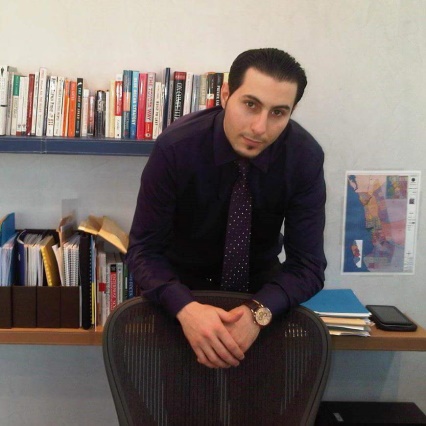 Career ObjectiveA well-seasoned Industrial Engineer with extensive hands on experience in all associated aspects of Quality Management, business process reengineering, manufacturing operational excellence, six sigma, Enterprise Resource Planning (ERP), complex statistical analysis, and total quality management (TQM).With 11+  years of practical experience, I am looking for challenging long-term position in a stable and progressive company wherein I can apply my knowledge, experience, and skills.Professional Experience Saudi Bin Ladin Group, (KSA)Saudi Enaya cooperative Medical Insurance (KSA)Managed the Quality Assurance department and directing improvement initiatives to enhance the quality of service.Built the company’s Quality Management System and documenting all process flow and operating procedures.Organization transformation from quality to operational excellence.Freelancer (KSA)Provided management consultancy services in the organization excellence (TQM, Six Sigma, Kaizen, HACCP, etc.).Provided training and coaching services in the quality areas.Sermon Business Solutions (KSA)Provided business consultancy services in the Supply Chain Management using Microsoft Dynamics AX ERP system.Kharafi National (Kuwait)Conducted periodic quality audits and prepared audit reports.Acted as quality consultant and help desk to assist departments and projects implementing QMS to attain maximum performance.Represented Kharafi National in all matters related to quality.Arab Medical Containers – Pharmaceutical Industry  (Jordan)Implemented, managed and maintained the quality, health and Safety, and Environmental Management Systems integrated with GMP.Implemented manufacturing operational excellence techniques such as lean manufacturing, Kaizen, and six sigma.Conducted internal audits covering the scope of all management systems.Practical TrainingTrained on the production of plastic pipes and fittings using different plastic forming techniques such as extraction and injection.Trained on all aspects of plastic manufacturing quality control and types of physical and chemical tests.Trained on plastic manufacturing quality assurance and operational excellence techniques.EducationBachelor of Science (B. Sc.) in Industrial Engineering. knowledge of ISO and industry standardsISO 9001: Quality Management System.ISO 14001: Environmental Management System.OHSAS 18001: Occupational Health and Safety Management System.ISO 22001: Food Safety Management System.GMP: Good Manufacturing Practices.HACCP: Hazard Analysis and Critical Control Points.Contact InformationJeddah – Saudi Arabia Email: alaeddin.135218@2freemail.cm Personal InformationNationality: JordanianMarital Status: MarriedBirth: Amman, 15th Sep. 1983Saudi Residency : Transferable IQAMAProfessional CertificatesCertified Six Sigma Black BeltProfessional Certified TrainerCertified Quality AuditorCertified HACCP AuditorCertified Business ProfessionalIT SkillsMicrosoft OfficeMicrosoft Dynamics AX ERPMicrosoft CRM and SharePointMinitab SPSSGeneral SkillsFluent in English LanguageProfessional presentation skillsProfessional team management Professional training skillsCareer ObjectiveA well-seasoned Industrial Engineer with extensive hands on experience in all associated aspects of Quality Management, business process reengineering, manufacturing operational excellence, six sigma, Enterprise Resource Planning (ERP), complex statistical analysis, and total quality management (TQM).With 11+  years of practical experience, I am looking for challenging long-term position in a stable and progressive company wherein I can apply my knowledge, experience, and skills.Professional Experience Saudi Bin Ladin Group, (KSA)Saudi Enaya cooperative Medical Insurance (KSA)Managed the Quality Assurance department and directing improvement initiatives to enhance the quality of service.Built the company’s Quality Management System and documenting all process flow and operating procedures.Organization transformation from quality to operational excellence.Freelancer (KSA)Provided management consultancy services in the organization excellence (TQM, Six Sigma, Kaizen, HACCP, etc.).Provided training and coaching services in the quality areas.Sermon Business Solutions (KSA)Provided business consultancy services in the Supply Chain Management using Microsoft Dynamics AX ERP system.Kharafi National (Kuwait)Conducted periodic quality audits and prepared audit reports.Acted as quality consultant and help desk to assist departments and projects implementing QMS to attain maximum performance.Represented Kharafi National in all matters related to quality.Arab Medical Containers – Pharmaceutical Industry  (Jordan)Implemented, managed and maintained the quality, health and Safety, and Environmental Management Systems integrated with GMP.Implemented manufacturing operational excellence techniques such as lean manufacturing, Kaizen, and six sigma.Conducted internal audits covering the scope of all management systems.Practical TrainingTrained on the production of plastic pipes and fittings using different plastic forming techniques such as extraction and injection.Trained on all aspects of plastic manufacturing quality control and types of physical and chemical tests.Trained on plastic manufacturing quality assurance and operational excellence techniques.EducationBachelor of Science (B. Sc.) in Industrial Engineering. knowledge of ISO and industry standardsISO 9001: Quality Management System.ISO 14001: Environmental Management System.OHSAS 18001: Occupational Health and Safety Management System.ISO 22001: Food Safety Management System.GMP: Good Manufacturing Practices.HACCP: Hazard Analysis and Critical Control Points.